 Komunikat Nr 1/2023Wydziału Siatkówki Plażowejz dnia 14.04.2023 r.w sprawie Mistrzostw Województwa Pomorskiego w Siatkówce Plażowejw kategoriach młodzieżowychI.XXV Mistrzostwa woj. Pomorskiego w siatkówce plażowej w kategorii: Juniorek odbędą się w dniu 03.06.2023 r. (sobota)Miejsce zawodów : Puck  Plaża –   Boisko do siatkówki plażowej k. mola, ul. ŻeglarzyRozpoczęcie eliminacji:  godz.  9:30 Juniorów odbędą się w dniu 04.06.2023 r. (niedziela)Miejsce zawodów : Puck  Plaża –   Boisko do siatkówki plażowej k. mola, ul. ŻeglarzyRozpoczęcie eliminacji:  godz.  9:30 ZGŁOSZENIA WRAZ Z BADANIAMI (SKAN ZDJĘCIE ) do 29.05.2023 r.II.XXV Mistrzostwa woj. Pomorskiego w siatkówce plażowej w kategorii: Juniorek młodszych odbędą się w dniu 18.06.2023 r. (niedziela) Miejsce zawodów : Puck  Plaża –   Boisko do siatkówki plażowej k. mola, ul. ŻeglarzyRozpoczęcie eliminacji:  godz.  9:30 Juniorów młodszych odbędą się w dniu 17.06.2023 r. (sobota) Miejsce zawodów : Puck  Plaża –   Boisko do siatkówki plażowej k. mola, ul. ŻeglarzyRozpoczęcie eliminacji:  godz.  9:30 ZGŁOSZENIA WRAZ Z BADANIAMI (SKAN ZDJĘCIE ) do 12.06.2023III.XVI  Mistrzostwa woj. pomorskiego w kategorii:Młodziczek odbędą się w dniu 10.06.2023 r. (sobota)Miejsce zawodów : Puck  Plaża –   Boisko do siatkówki plażowej k. mola, ul. ŻeglarzyRozpoczęcie eliminacji:  godz.  9:30 Młodzików odbędą się w dniu 11.06.2023 r. (niedziela)Miejsce zawodów : Puck  Plaża –   Boisko do siatkówki plażowej k. mola, ul. ŻeglarzyRozpoczęcie eliminacji:  godz.  9:30 ZGŁOSZENIA WRAZ Z BADANIAMI (SKAN ZDJĘCIE ) do 5.06.2023(lokalizacje miejsca zawodów  można sprawdzić na mapach internetowych)Organizatorzy zawodów wojewódzkich w sezonie 2023 :
PWZPS , MKS Korab Puck i UKS Zatoka 95 Puck System rozgrywek:Zawody zostaną rozegrane systemem brazylijskim (do dwóch przegranych meczów).Eliminacje: 1 lub 2 sety w zależności od ilości drużyn i warunków atmosferycznych.Finały: 1 lub 2 sety zależności od ilości drużyn i warunków atmosferycznych.Wydział dokona rozstawienia zespołów w kat. juniorskich, kadeckich i młodzika na podstawie zgłoszeń w danej kategorii.Warunki uczestnictwa :W kategorii junior/ka:zawodnicy i zawodniczki urodzeni w roku 2004-2005;posiadający licencję siatkówki plażowej WZPS (licencja PZPS nie uprawnia do udziału 
w rozgrywkach do lat 19);aktualne badania lekarskie;dokument potwierdzający tożsamość ze zdjęciem; potwierdzenie zgłoszenia i dowód opłaty wpisowego;W kategorii   junior mł./ka:w zawodach mogą brać udział zawodniczki i zawodnicy urodzeni w roku 2006-2007;posiadający licencję siatkówki plażowej WZPS (licencja PZPS nie uprawnia do udziału 
w rozgrywkach do lat 19);aktualne badania lekarskiedokument potwierdzający tożsamość ze zdjęciem;potwierdzenie zgłoszenia i dowód opłaty wpisowegoW kategorii młodzik/czka:w zawodach mogą brać udział zawodniczki i zawodnicy urodzeni w latach 2008 i młodsiposiadający licencję siatkówki plażowej WZPS (licencja PZPS nie uprawnia do udziału 
w rozgrywkach do lat 19);aktualne badania lekarskie dokument potwierdzający tożsamość ze zdjęciempotwierdzenie zgłoszenia i dowód opłaty wpisowegoW grach zespołowych dopuszcza się możliwość udziału zawodników z młodszych kategorii wiekowych w zawodach przypisanych do kolejnej, starszej kategorii wiekowej.Uwaga!!! Zawodnicy(czki) uczestniczący w 2022 r. w rozgrywkach wojewódzkich w siatkówce plażowej posiadający licencje przedłużają ich ważność na rok 2023. Zawodnicy(czki), którzy nie mają licencji siatkówki plażowej składają wnioski o ich wydanie (druki do pobrania ze strony pwzps.pl w zakładce Siatkówka plażowa, Dokumenty). Bez wniosku licencja nie zostanie wydana. Cena licencji na rok 2023 – 25 zł.Zasady obsadzania turnieju – Mistrzostw woj. Pomorskiego w roku 2023:Każdy klub ma prawo zgłosić 3 zespoły w danej kategorii wiekowej;Kluby, które zajęły miejsca 1- 4 w sezonie 2022 mają prawo do zgłoszenia maksymalnie 1 dodatkowej pary w danej kategorii;Gospodarz w sezonie 2023 ma prawo do zgłoszenia maksymalnie 1 dodatkowej pary w danej kategorii;Warunkiem prawidłowego zgłoszenia jest przesłanie najpóźniej do poniedziałku poprzedzającego zawody prawidłowo wypełnionego druku PWZPS na adres e-mail wraz z aktualnymi badaniami : protokoly@pwzps.pl oraz potwierdzenia wpłaty wpisowego, które wynosi 50 zł od zespołu (konto PWZPS 55 1750 0012 0000 0000 3735 1679) 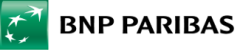 Wydział Siatkówki Plażowej PWZPS zastrzega możliwość rozstawienia maksymalnie 4 zespoły w każdej kategorii wiekowej. Dodatkowe bonusy za wyniki 2022 + bonus za organizację Junior:Juniorzy mł.:Młodzik:Juniorki:Juniorki Mł.Młodziczki:Zgłoszenia do zawodów należy składać na załączonym druku zgłoszenia wraz ze skanem lub zdjęciem aktualnych badań elektronicznie na adres: protokoly@pwzps.pl :https://www.pwzps.org/dokumenty/Zgloszenie_zawodnikow_PWZPS_siatkowki_plazowej_20xx.docJuniorów i Juniorek młodszych do dnia 29 maja 2023 r.Juniorów młodszych i Juniorek do dnia 12 czerwca 2023 r.Młodzików i Młodziczek do dnia 5 czerwca 2023 r.Weryfikacja zawodników i rozstawianie par odbędzie się w biurze PWZPS, losowanie będzie przeprowadzone we Wtorek poprzedzający zawody o  godzinie 14.00.7.  Informacje dodatkowe:Organizator zabezpiecza piłki do gry.Organizator nie zabezpiecza piłek do rozgrzewki.Organizator zapewnia opiekę medyczną na zawodach. Organizator nie zapewnia wody dla uczestników, ze względów zagrożenia epidemiologicznego.Organizator nie ubezpiecza zawodników Mistrzostw od następstw nieszczęśliwych wypadków (obowiązek ubezpieczania zawodników spoczywa na klubie zgodnie 
z Ustawą o Sporcie).Organizator nie odpowiada za rzeczy uczestników Mistrzostw podczas rozgrywek.Organizator zastrzega sobie prawo dokonywania zmian oraz ostatecznej interpretacji regulaminu  na szczeblu  woj. pomorskiego .W sprawach spornych lub nieujętych w regulaminie decyduje organizator 
w porozumieniu z Sędzią Głównym turnieju.Za Wydział Siatkówki Plażowej Bartłomiej Szczypczyk* GAS Gdynia             -     1* Trefl Gdańsk             -     3* MKS Korab Puck     -     1 (G)* Trefl SA Gdańsk             -   3    * GAS Gdynia                    -   1* MKS Korab Puck            -   1(G* Trefl SA Gdańsk               -  3  * KaEmKa Starogard Gd.    - 1* MKS Korab Puck              - 1 (G)* UKS AS Trefl Gdańsk  -   1     * GAS Gdynia                  -  2* Gedania Gdańsk            -  1* UKS Zatoka 95 Puck    -  1  (G)* Akademia Siatkówki Pliński Wika-  1* GAS Gdynia                             - 2   * GKS Wieżyca 2011 Stężyca    - 1* UKS Zatoka 95 Puck               - 1  (G)* Akademia Siatkówki Pliński Wika    -  1* APS Rumia                                    - 1* UKS Zatoka 95 Puck                     - 3  (G)